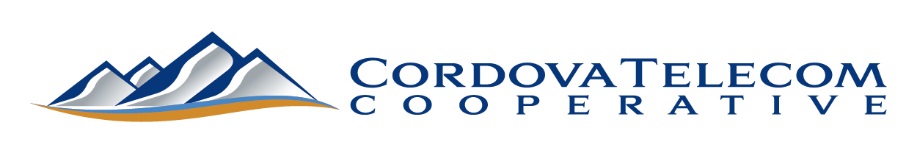 SCHOLARSHIP APPLICATION1.  NAME: ______________________________ DATE OF BIRTH: _____________              2.  ADDRESS:  ____________________________TELEPHONE #: _______________    3.  YEARS ATTENDED SCHOOL IN ALASKA:  _______________________________4.  NAMES OF PARENTS (GUARDIANS): _________________________________5.  SCHOOL, COLLEGE OR UNIVERSITY YOU PLAN TO ATTEND:____________________________________________________________________________________________________________________________________6.  HAVE YOU APPLIED TO THIS SCHOOL?  ______________________________7.  HAVE YOU BEEN ACCEPTED?  ______________________________________8.  PLANNED AREA OF STUDY:  (WHAT WILL THIS SCHOLARSHIP BE USED FOR?) EXPLAIN FULLY:______________________________________________________________________________________________________________________________________________________________________________________________________9. FUTURE EDUCATIONAL GOALS:  ______________________________________________________________________________________________________________________________________________________________________________________________________10. HIGH SCHOOL ACTIVITIES:  ________________________________________________________________________________________________________________________________________________________________________________________________________________________________________________________________________11. OFFICES HELD/POSITIONS OF RESPONSIBILITIES IN HIGH SCHOOL ACTIVITIES:  ________________________________________________________________________________________________________________________________________________________________________________________________________________________________________________________________________12.  COMMUNITIY ACTIVITIES:  ______________________________________________________________________________________________________________________________________________________________________________________________________13.  HONORS AND AWARDS:  ______________________________________________________________________________________________________________________________________________________________________________________________________14.  OUT OF SCHOOL EMPLOYMENT (SUMMER AND AFTER SCHOOL HOURS):  EMPLOYER			          TYPE OF WORK	                       DATES______________________ ___	_________________________	______________ ______________________ ____________________________ ____________________________________ ____________________________ ______________15.   ARE YOU WILLING TO BE INTERVIEWED BY THE SCHOLARSHIP COMMITTEE?		YES _____________________	NO __________________16. LIST ANY INFORMATION THAT MIGHT BE HELPFUL FOR THE COMMITTEE: ____________________________________________________________________________________________________________________________________________________________________________________________________________________________________________________________________________________________________________________________________________________________________________________________________________17.  PLEASE SUBMIT A TYPED ESSAY (300-500 WORDS): What personal qualities make you worthy of a scholarship from CTC/CWC?.18.  PLEASE PROVIDE AT LEAST THREE (3) RECOMMENDATIONS, A MINIMUM OF ONE FROM EACH OF THE FOLLOWING SOURCES:	A.  TEACHER OR FORMER TEACHER;B.  A PERSON WITH WHOM THE APPLICANT HAS BEEN CLOSELY ASSOCIATED SUCH AS AN EMPLOYER;C.  A PERSON OF THE APPLICANT’S CHOICE; PREFERABLY SOMEONE IN A PROFESSION.19.	ARE YOU APPLYING FOR A SCHOLARSHIP FROM CTC, CWC, OR BOTH? (PARENT/GUARDIAN MUST BE A PAYING PLAN MEMBER OF THE COMPANY YOU ARE REQUESTING A SCHOLARSHIP FROM) CTCCWC     BOTH  SIGNED:  ______________________					DATE: ________________________APPLICATION MUST BE RECEIVED AT CORDOVA TELECOM COOPERATIVE BUSINESS OFFICE  611 SECOND STREET BY 5:00 PM, April 30th, 2019.
SCHOLARSHIP AWARD CRITERIACordova Telecom Cooperative and Cordova Wireless Communications scholarships are to be awarded for attendance at an accredited academic or vocational institution. Qualification for all scholarship recipients are as follows:Has been a resident of Alaska for four yearsHas been enrolled in Cordova High School as a full time student for their Junior and Senior year.Is of good characterPlans to attend an accredited post-secondary school or a vocational training program.Parent/guardian must be a member/user of the Cordova Telecom Cooperative and/or Cordova Wireless Communications (whichever you are applying for a scholarship from). Official transcript is required.Essay must be 300-500 words and typed. Application must be filled out entirely, typed and signed. A resume does not replace answering each application section.To remain eligible after the first semester the recipient must be a full time student and maintain a grade point average of 3.0 or betterCTC APPLICATION MUST BE SUBMITTED:ATTN: Bree Mills CORDOVA TELECOM COOPERATIVEBUSINESS OFFICE AT 611 SECOND STREET BY5:00 PM, April 30th, 2019.
